COLEGIO EDUARDO SANTOS IEDDEPARTAMENTO DE CIENCIAS SOCIALESGRADO SÉPTIMO JTLA CIVILIZACIÓN CHINA(Adaptado de:  www.chinaviva.com y http://chopo.pntic.mec.es/~csanch20/Primeras%20civilizaciones%20II%203.htm)PERIODOS Y DINASTÍAS EN LA HISTORIA DE CHINA.China es una cultura anterior a la europea; cuando Europa estaba en la Edad de Piedra los chinos ya cultivaban las tierras, fabricaban objetos y telas e incluso tenían ya una organización política. Desde sus orígenes, en torno al año 3.000 a. C., la sociedad china estaba formada por una gran masa de campesinos dominados por un grupo aristocrático poderoso, cuya figura máxima es el monarca. Los monarcas se sucedían formando dinastías. La primera fue la dinastía Chu.Un poco posterior, no mucho, se data el establecimiento de las primeras tribus que en la cuenca del río Amarillo darán origen a la nación china. Son los tiempos en que Huang Di, el Emperador Amarillo, al mando de una alianza de tribus, consigue para su pueblo el dominio de las mejores tierras del norte de China, expulsando a sus oponentes, entre ellos los antepasados de los actuales Miao. Tras el Emperador Amarillo, el héroe civilizador de esta tribu, surgen otra serie de reyes, hoy mitificados, que donan a los chinos lo que será la base de su cultura.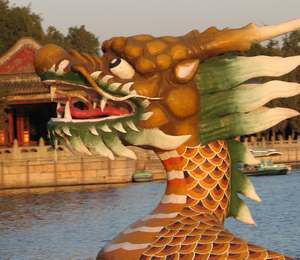 Primeras dinastíasSe dice que la primera dinastía es la dinastía Xia, de la que apenas se tienen noticias, aunque se puede afirmar que gobernó una región del centro de China desde el siglo XXI a.C. al XVI. La dinastía Shang (Siglo XVI a XI a.C.), su sucesora, está bastante mejor documentada, no sólo por los antiguos historiadores chinos, sino por los abundantes restos arqueológicos descubiertos de su época, especialmente inscripciones en caparazones de tortuga, vasijas de bronce de una extraordinaria belleza, y los restos su capital Anyang, en las cercanías de la ciudad de Zhengzhou. Donde además de restos de casas y palacios, hay numerosas tumbas de reyes y príncipes con sus esposas y servidores enterrados vivos junto con ellos. Tras derrotar al último rey Shang, los Zhou (S. XI a 770 a.C.), establecen en las cercanías de Xian un estado bastante desarrollado, con numerosos funcionarios que realizan tareas de gobierno. Diseñando un sistema de feudos que reparten a los miembros de la familia real, extienden por primera vez el territorio de China hasta abarcar gran parte de lo que hoy constituye el norte de China. El sistema funciona de forma eficiente durante varios siglos, con los señores feudales de cada región enzarzados en continuas guerras para integrar a las poblaciones locales bajo su jurisdicción en el mundo Zhou, pero con el paso del tiempo se observa una pérdida de poder del soberano central a favor de estos señores periféricos, que de forma paulatina van acaparando poder en sus manos, hasta que se consideran capaces, en el siglo VII a.n.e. de desafiar al propio emperador. Algunos de estos señores, aliados a los nómadas del oeste, les obligan a abandonar su capita y trasladarla al este, a las cercanías de Luoyang. Se les llama entonces Zhou del Este, pero su poder es más nominal que real, y los señores feudales cada vez tienen más autonomía. China se fragmenta en numerosos reinos independientes en guerra continua. Es el llamado periodo de las Primaveras y Otoños, por un famoso libro que narra las continuas expediciones militares de estas estaciones.Las Primaveras y el Otoños (770-476 a.C.): El desarrollo de la agricultura y la fundición del hierro va transformando una sociedad de señores y esclavos, existente en las dinastías anteriores en una sociedad más parecida a la Edad Media europea. Llegó a haber 140 Reinos durante esta época. Cada uno, un centro de poder. La sociedad experimenta un progreso considerable, los campesinos trabajan para quien les ofrece mejores condiciones. Los pensadores y filósofos viajan de un estado a otro exponiendo a los príncipes sus teorías para un mejor gobierno. Hay una ebullición cultural sin precedentes. Surgen importantes escuelas filosóficas que marcarán la historia de la China posterior: especialmente la escuela taoísta de Lao Zi, que propone un gobierno débil, la escuela de Confucio, que propone un gobierno fuerte, la motista, con los seguidores de Mozi y su política del amor universal y la legista de Shang Yang y Han Fei, que propone un gobierno igual para todos. Poco a poco el poder se va concentrando en torno a los estados más poderosos de tal forma que para el año 475 a.C. sólo quedan siete estados, que guerrean continuamente entre sí, es la época llamada de Los Reinos Combatientes (475-221 a.C.) Desde el año 350 a.C. el Estado de Qin, el situado en la región más occidental, alcanza una riqueza sin precedentes conquistando los antiguos reinos de la provincia de Sichuan y estableciendo una administración más eficiente basada en las teorías de la escuela legista. Su riqueza le permite alcanzar una hegemonía política y militar, que posibilitará a Qin Shi Huang derrotar a sus enemigos y unifique China por primera vez en el año 221 a.C., proclamándose primer emperador de la dinastía Qin.Unificación y desintegración de ChinaLa dinastía Qin. Es la primera dinastía de una China reunificada y mucho más grande que la gobernada por los Zhou. El primer emperador unificó también la moneda, los pesos y medidas, los caracteres escritos, el ancho de los caminos y numerosas leyes más. Construyó enormes palacios en Xianyang para convertir a sus antiguos enemigos en cortesanos, y unificó los fragmentos de muralla construidos durante los siglos anteriores en la Gran Muralla. Desde que subió al poder inició la construcción de su mausoleo, una parte del mismo, los famosos Caballos y Guerreros de Terracota, ha sido descubierta recientemente. Su crueldad y los numerosos trabajos que impuso al pueblo sembraron el descontento, y tras su muerte, los rebeldes aprovecharon el reinado de un débil hijo, para acabar con la dinastía Qin, y arrasar su capital Xianyang..Liu Bang estableció la nueva dinastía. La dinastía Han. China prosperó con rapidez. En medio de un largo periodo de paz la agricultura, la industria y el comercio florecieron. Durante el largo reinado del emperador Wu Di el imperio chino se extendió en todas direcciones. El general Zhang Qian fue enviado a las regiones del Oeste a buscar los tan necesarios caballos para las continuas guerras contra los hunos, a su vuelta se inauguró la Ruta de la Seda. Las sedas chinas se vendían bien en esas tierras, de las que llegaban productos hasta entonces desconocidos. Se envían expediciones a conquistar los reinos situados en el extremo sur del país, consiguiendo a veces un dominio meramente nominal, y se hace frente mediante largas y costosas guerras a los hunos situados más allá de la muralla. La dinastía Han ensalza el pensamiento de la escuela confuciana, y comienza a dar forma al entramado de funcionarios que regirá China durante siglos. Se inventa el papel, lo que ayuda a promover la educación, el sismógrafo y numerosas técnicas nuevas que revolucionan el país. Pero los ideales que contribuyeron a levantar la dinastía van desapareciendo, los excesivos gastos de las campañas militares de Wu Di afectan a toda la población. El disgusto de la pueblo va en aumento, surgen revoluciones en diferentes puntos del país. El régimen se desmorona. Tres Reinos: Wei, Shu y Wu. Son el resultado de la división de China tras la caída de la dinastía Han y las luchas que se extienden por el país. Se unifica brevemente bajo los Jin del Este, para ser desmembrada de nuevo en numerosas dinastías de breve reinado. Destaca en esta época la dinastía Wei del Norte (386-534), fundada por los Tuoba, un pueblo de la familia de los Hunos, que desde sus capitales, primero en Datong y luego en Luoyang, dan un gran impulso al establecimiento del budismo en China, iniciándose la construcción de las majestuosas cuevas que nos han llegado hasta el presente: Yunggan, Longmen, Mogao. En el año 581, Yang Jian, primer ministro del último emperador de los Zhou del Norte toma el poder, y tras derrotar a las dinastías del Sur unifica China de nuevo, estableciendo la dinastía Sui. De nuevo se repite la historia de la dinastía Qin. Si la primera construyó la Gran Muralla y una impresionante red de carreteras que atravesaban el país, la dinastía Sui construyó el Gran Canal, otra de las obras ciclópeas de China. El pueblo se empobreció con los impuestos para financiar las grandes obras y la Guerra contra Corea, de tal forma que durante el reinado del segundo emperador de esta dinastía, se desencadenaron una sucesión de guerras campesinas que sólo finalizarán con la toma del poder por Li Yuan, en el año 618, que funda la dinastía Tang, con capital en Xi'an.El esplendor de la dinastía TangLa dinastía Tang (618-907) lleva a la cultura china a su máximo esplendor. El emperador reparte tierras entre los campesinos. Se roturan nuevas regiones hasta entonces no utilizadas. Las artes se desarrollan bajo el patrocinio de la corte imperial. Leyes favorables al bienestar del pueblo dan un periodo de paz, la población crece, el budismo se extiende por China, el comercio con los países cercanos se multiplica. La poesía florece como no lo había hecho nunca. La Ruta de la Seda es una gran autopista por la que llegan nuevas ideas y nuevos pensamientos. La influencia de los Tang alcanza al Centro de Asia. Desde Corea y Japón vienen a China monjes y estudiantes fascinados por la grandeza del imperio. Los emperadores prohiben a las autoridades locales cualquier abuso sobre los extranjeros. Volverán a su país como embajadores de la cultura china, con las ciencias, las costumbres, los artes y la religión de China. La dinastía Song (960-1279), unifica de nuevo el país. Pero hostigada por los pueblos nómadas que se han hecho fuertes en el Norte de China, sólo puede mantener la paz aceptando tratados humillantes por los que anualmente debe pagarles cantidades enormes de dinero. Es interesante destacar que, posiblemente escarmentados por la desintegración del régimen Tang a manos de sus grandes generales, durante la dinastía Song se promueve la sociedad civil. No obstante, las presiones sobre los campesinos para poder pagar su tributo a los reinos del Norte renueva la tensión entre ellos. Los levantamientos son frecuentes. El protagonizado por Song Jiang en Liangshanbo, será inmortalizado por la novela "A la orilla del agua". Los Song acaban por ser expulsados del Norte de China, trasladando su capital a Hangzhou, separada por tierras pantanosas de ese río Yangtze considerado la frontera con los nómadas. En Hangzhou, la dinastía Song del Sur crea un régimen tremendamente moderno, por primera vez los ingresos de los impuestos al comercio superan a los impuestos agrícolas, las crecientes desigualdades sociales obligan a diseñar un embrionario sistema de atención social. En la ciudad, situada a la orilla del bellísimo Lago del Oeste, florecerán las artes y las letras hasta que la dinastía Yuan, de los mongoles, conquiste China.Gengis Khan, elegido jefe de todas las tribus mongolas en el año 1206 provoca un movimiento militar que en unos años convertirá a su pueblo en el dueño de un imperio que se extendía desde Europa Oriental hasta Vietnam. Las pequeñas dinastías que gobernaban el Norte de China no fueron oposición para los mongoles, que a primeros del siglo XIII ya controlaban la mitad del país. Paradójicamente esos Song que despreciaban a los grandes militares (el famoso general Yue Fei fue ajusticiado en la cumbre de su carrera), fueron el único estado de Asia y Europa, capaz de frenar a los mongoles. Su tecnología bélica, que dotaba a sus ejércitos con rudimentarias ametralladoras y lanzallamas, y su capacidad de construir defensas inexpugnables para la época, les permitieron resistir al avance mongol durante más de 50 años, hasta que Kubilai, el nieto de Gengish Khan, gracias a una combinación de factores militares y sociales, acaba con los últimos generales y establece la dinastía Yuan (1271-1368) con capital en Beijing. Los mongoles diseñan una sociedad étnicamente estratificada: arriba los mongoles, en segundo término otros pueblos aliados de la estepa, bajo ellos los chinos del Norte y al fondo de la escala social los chinos del Sur. La injusta situación no dio gran estabilidad a la dinastía, y en cuanto el poder militar de los mongoles fue decreciendo, las revueltas se hicieron más peligrosas. En 1351 se da el levantamiento llamado de los Turbantes Rojos, por el color de las telas con que se cubrían la cabeza los sublevados. Una nueva rebelión en la región de Nanjing pondrá fin a la dinastía. Fue durante la dinastía Yuan que dos de los primeros viajeros de Occidente, Marco Polo e Ibn Battutah, conocieron China, quedando ambos profundamente impresionados por lo que vieron.Dinastía MingLa inestabilidad en el Norte durante los últimos siglos había trasladado el centro económico de China, desde el valle del río Amarillo al del Yangtze, a cuyas orillas Nanjing, Suzhou y Hangzhou, poco más al Sur eran florecientes centros económicos. Los mongoles habían reparado el Gran Canal, haciéndole llegar hasta Beijing para poder recibir los productos del Sur. Cuando Zhu Yuanzhang tomó el poder en 1368 y fundó la dinastía Ming (1368-1644) estableció su capital en Nanjing, un claro reflejo de la realidad china. El tercer emperador de la dinastía, Chengzu, sin embargo trasladó la capital a Beijing, posiblemente huyendo de las luchas dinásticas. Esto será fatal al final de la dinastía, cuando el derrocamiento de los Ming por los campesinos ponga al alcance de los manchúes una desarmada capital del imperio.Durante la dinastía Ming los contactos con el exterior se multiplican. En el siglo XIV, Zheng He, el más famoso navegante comanda 7 flotas de numerosos navíos y miles de hombres, recorriendo los archipiélagos del Sudeste Asiático, la India, Persia, incluso Africa y Australia fueron escalas de sus viajes. Poco después de los viajes de Zheng He, los primeros navegantes portugueses hacían su aparición en las costas chinas. Pronto la presencia de misioneros y comerciantes se haría familiar en las ciudades costeras. Los emperadores Ming no veían con buenos ojos los deseos misioneros de penetrar al interior del país, el propio San Francisco Javier, uno de los más ardientes adalides de esta tarea, moría frente a las costas de China en 1552. Otro español, el agustino Martín de Rada, estuvo en Fujian en el año 1575, en sus detalladas descripciones se basó el Padre Mendoza, de la misma orden para escribir en 1588 su Historia de China, durante muchos años la obra más importante publicada en Europa sobre el imperio celeste. La llegada del jesuita italiano Mateo Ricci a Beijing, donde consiguió convertir a algunos príncipes y eunucos, facilitó la penetración de los misioneros. Pero la dinastía Ming estaba ya en sus peores momentos. Al gobierno despótico de los últimos emperadores se sumó una participación cada vez mayor de los eunucos en las intrigas de la corte, y un levantamiento popular acabó con ellos en el año 1644.En los años posteriores tomarán el poder otras dinastías como la Qing, conocidos por su crueldad con las razas diferentes y por haber recibido el comienzo de la influencia europea, que incluyó la guerra del opio.APORTE DE LA CIVILIZACIÓN CHINA A LA HUMANIDAD.Existen dos grandes pensadores en la cultura china: Lao-Tsé y Confucio. Ellos dieron origen a las dos grande religiones del país, el laoismo y el confucionismo.Los chinos, con sus inventos, se adelantaron en muchos años a las demás culturas. Ellos, mucho antes que los demás, ya poseían la brújula, la pólvora, la imprenta, la fabricación del papel y la seda, el uso del carbón y la fundición del bronce. Desde el punto de vista artístico, destacan sus características construcciones de madera; principalmente las pagodas.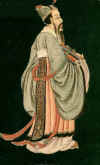     Las porcelanas, de lo que son también inventores, destacan por su belleza y riqueza decorativa.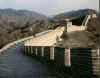 Para protegerse de los hunos, construyeron -hace más de dos mil años-, la Gran Muralla, que tiene 2.400 kilómetros de longitud y 8 metros de altura.La caligrafía era considerada como un verdadero arte.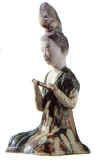 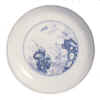 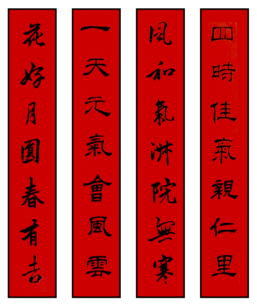 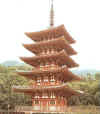 